SLOVENŠČINA (SLJ): GREGOR VITEZ: ZRCALCENAPREJ REŠI PRVI DVE NALOGI V RDEČEM DZ STR. 48.NATO POSLUŠAJ ZVOČNO PRAVLJICO. KLIKI NA POVEZAVO.https://www.youtube.com/watch?v=UG-R4ZRvqNI (PRAVLJICA SE ZAČNE NA 1:20).ZDAJ REŠI ŠE 3., 4. IN 5. NALOGO.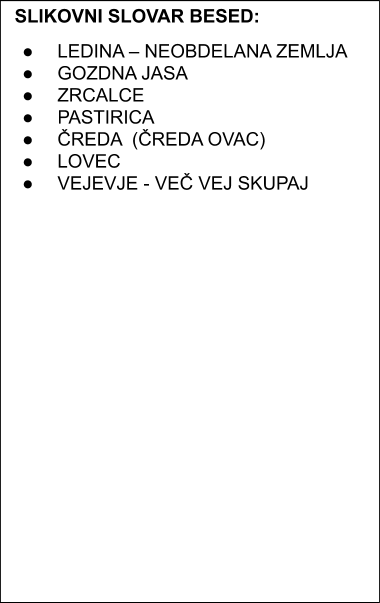 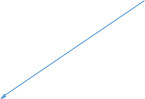 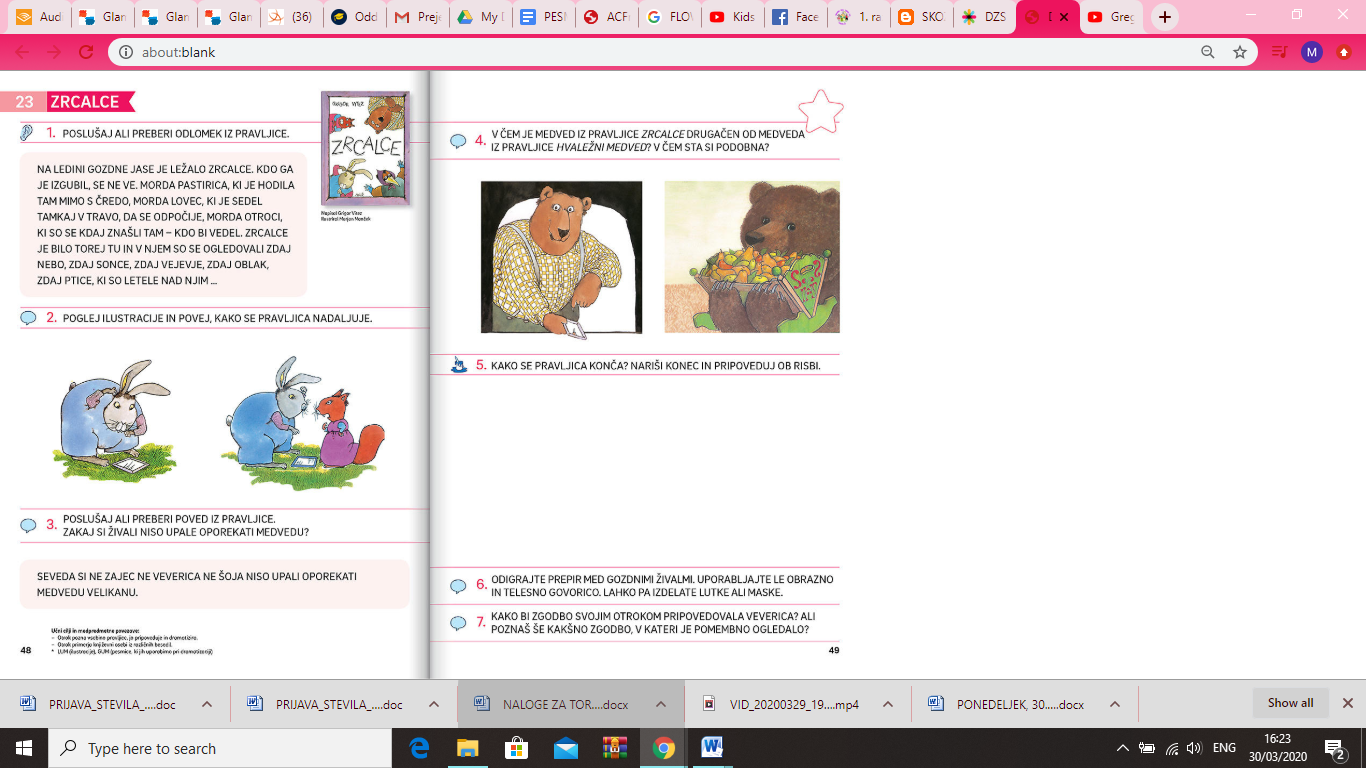 V BERILU JE TUDI ODLOMEK, KAKO SE PRAVLJICA KONČA.SLOVAR BESED: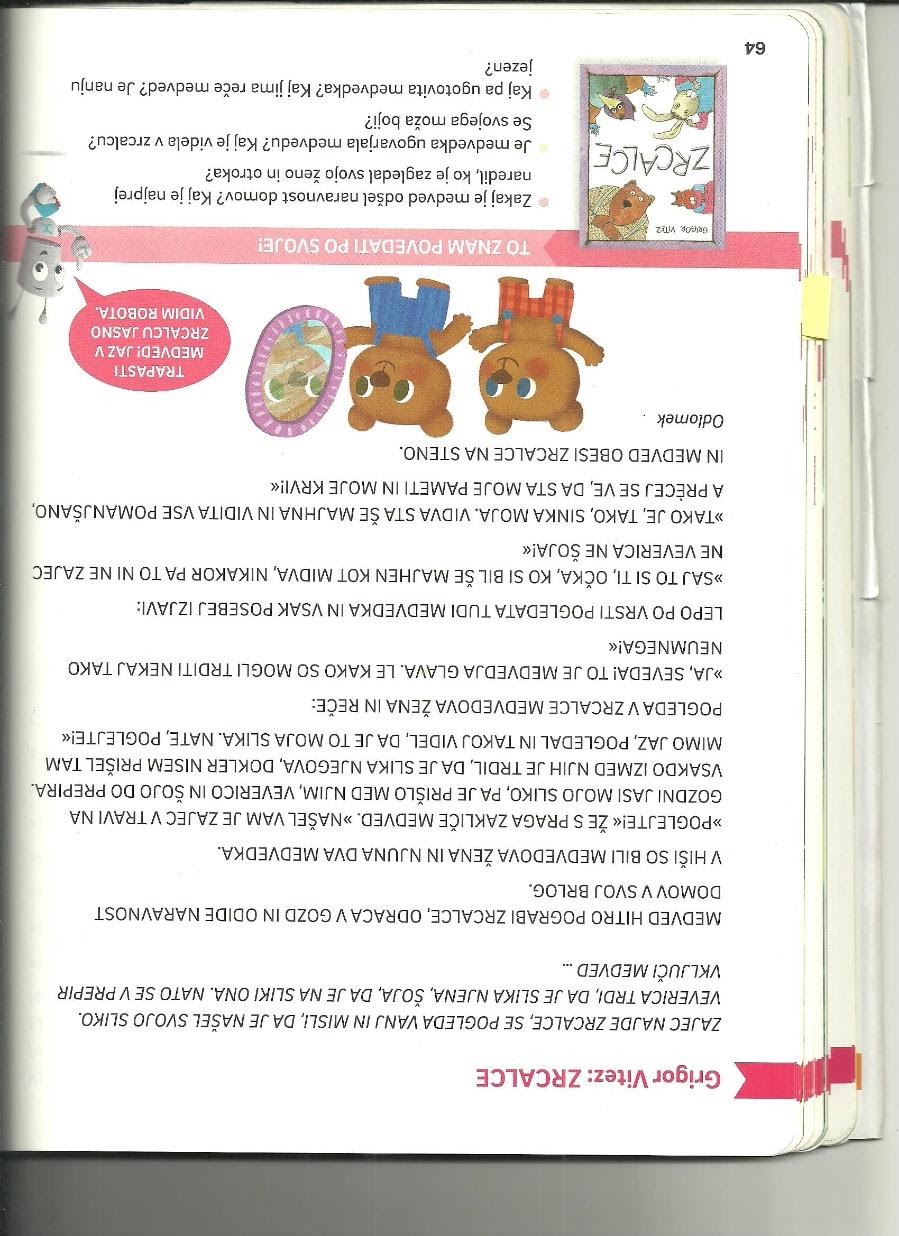 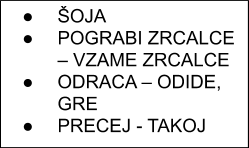 